O‘ZBEKISTON RESPUBLIKASI OLIY VA O‘RTA MAXSUS TA’LIMI VAZIRLIGISAMARQAND DAVLAT UNIVERSITETI HUZURIDAGI XALQ TA’LIMI XODIMLARINI QAYTA TAYYORLASH VA ULARNING  MALAKASINI OSHIRISH HUDUDIY MARKAZIBoshlang‘ich sinf ona tili darslarida o‘quvchilarning fanga oid kompetensiyalarini shakllantirish (Umumta’lim maktab boshlang‘ich sinf o‘qituvchilari uchun uslubiy ko‘rsatma)lim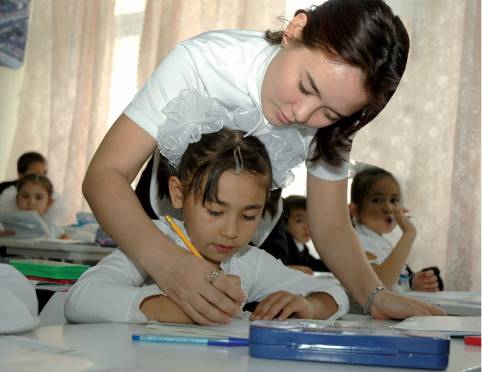 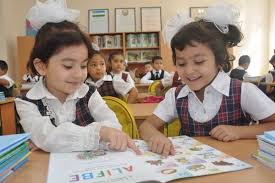 Samarqand-2018Tolipova Tursuntosh Karshiyevna. Boshlang‘ich sinf ona tili darslarida o‘quvchilarning fanga oid kompetensiyalarini shakllantirish.                                                                    Samarqand 2018. ___bet.Taqrizchilar:                 H. Rabbanaqulov -  p.f.n., dotsent                                      D.Qurbonova -XTXQTMOHM  o‘qituvchisiSamarqand DUHXTXQTMOHM  ilmiy kengashining 2018-yil ..........da bo‘lib o‘tgan yig‘ilishida muhokama etilgan va ..........-sonli qarori bilan nashr etishga ruxsat berilgan.HKirishKompetensiyaviy yondashuvga asoslangan davlat ta’lim standartlarini amaliyotga joriy etish – intellektual rivojlangan avlodni tarbiyalashning muhim omili       Bugungi tez o‘zgaruvchan hamda axborot-kommunikatsiya texnologiyalari rivojlangan davrda yosh avlodni yuksak ma’naviyatli va intellektual rivojlangan shaxs qilib tarbiyalash davlat siyosatining ustuvor yo‘nalishlaridan biri hisoblanadi.      Mazkur yo‘nalishdagi islohatlar ”Ta’lim to‘g‘risidagi” va ”Kadrlar tayyorlash milliy dasturi to‘g‘risidagi” Qonunlar hamda keng ko‘lamli umummilliy dasturlar doirasida amalga oshirilib, dunyoning rivojlangan davlatlari va xalqaro tashkilotlar tomonidan e’tirof etilmoqda.      Eng avvalo ta’lim tarbiya jarayonining samaradorligi bugungi kun talabi, jamiyatning ehtiyoji, fan va texnikaning rivojlanish tendensiyalari asosida ishlab chiqilgan Davlat ta’lim standartlari va o‘quv dasturlari talablarining sifatli bajarilishiga bog‘liq.         Mamlakatimizda umumta’lim fanlari bo‘yicha Davlat ta’lim standartlari hamda o‘quv dasturlarini yaratish bo‘yicha o‘ziga xos ijobiy tajriba mavjud.      O‘zbekiston Respublikasining ”Ta’lim to‘g‘risidagi” va ”Kadrlar tayyorlash milliy dasturi to‘g‘risidagi” Qonunlari asosida 1999-yilda umumiy o‘rta ta’limning davlat ta’lim standartlari hamda o‘quv dasturlari Mustaqil Davlatlar Hamdo‘stligiga a’zo davlatlar orasida birinchilardan bo‘lib, yangidan yaratilib amaliyotga joriy etilgan bo‘lsa, 2004-2009 yillarga mo‘ljallangan Maktab ta’limini rivojlantirish davlat umummilliy dasturi doirasida modernizatsiya qilindi. Uzluksiz ta’lim tizimining uzviyligi va uzluksizligini ta’minlash maqsadida o‘quvchilarning psixo-fiziologik xususiyatlaridan kelib chiqqan holda, 2010-2013 yillar davomida    umumiy o‘rta ta’limda 1260 soat hajmidagi mavzular optimallashtirildi.    XXI asrda dunyoning rivojlangan davlatlarida ta’lim mazmunini modernizatsiya qilishning asosiy yo‘nalishlaridan biri sifatida ta’limda kompetensiyaviy yondashuvni joriy etish masalasiga asosiy e’tibor qaratilmoqda.       Kompetensiyaviy yondashuvga asoslangan ta’lim – o‘quvchilarda egallangan bilim, ko‘nikma va malakalarini o‘z shaxsiy, kasbiy va ijtimoiy faoliyatlarida amaliy qo‘llay olish kompetensiyalarini shakllantirishga yo‘naltirilgan ta’limdir.  Mazkur masala bo‘yicha Yevropa Kengashi 1996-yilda ”Yevropa uchun tayanch kompetensiyalar” mavzusidagi Simpozium tashkil etib,unda Yevropa Ittifoqiga a’zo davlatlarning uzluksiz ta’lim tizimi uchun dastlabki tayanch kompetensiyalar belgilangan Yevropa Parlamenti amaliy tajriba va takliflar asosida 2006-yil 18-dekabrda Yevropa Ittifoqiga a’zo davlatlar Uzluksiz ta’lim tizimi jarayonida shakllantirilishi lozim bo‘lgan 8 ta tayanch kompetensiyalarni tavsiya qilgan. Bular quyidagicha nomlanadi: Ona tilida muloqot qila olish.Chet tilida muloqot qila olish.Matematik savodxonlik, fan va texnikaga oid kompetensiyalar.Informatsion texnoligiyalardan foydalanish.O‘rganish uchun o‘qish va mustaqil bilim olish kompetensiyasi.Ijtimoiy va fuqarolik kompetensiyasi.Tashabbuskorlik va tadbirkorlik kompetensiyasi.Turli madaniyatlar, qadriyatlarni tushunish va o‘z madaniyatiga ega  bo‘lish.Amerika Qo‘shma Shtatlari ta’lim tizimi jarayonida shakllantirilishi lozim bo‘lgan 4 turkum tayanch kompetensiyalarni tavsiya qilgan:Fikrlash yo‘llari yoki ko‘p qirrali fikrlashga oid kompetensiyalar (kreativ, innovatsion, tanqidiy fikrlash, muammolarni mustaqil hal qila olish, qaror qabul qila olish, o‘rganish uchun o‘qish, metabilish (метопознание)). Samarali ishlash yo‘llariga oid kompetensiyalar.  Jamoada ishlay olish, hamkorlikda, birgalikda ishlay olish, sohasi bo‘yicha samarali muloqot qila olish.Mehnat qilishning samarali metodlari va vositalaridan foydalana olish. Axborotlardan foydalanish savodxonligi. AKT sohasidagi savodxonlik.Dunyoda jamiyatda yashay olish. Fuqarolik pozitsiyasiga ega bo‘lish, o‘z kasbi sohasida yuqori martabaga erishish, shaxs sifatida ijtimoiy ko‘nikmalarga ega bo‘lish.Janubiy Koreya ta’lim tizimi jarayonida shakllantirilishi lozim bo‘lgan 6 ta tayanch kompetensiyalarni tavsiya qilgan:Soha bo‘yicha mavqega erishishga oid kompetensiyalar.Mustaqil bilim olish kompetensiyasi.Muammolarni hal qilish kompetensiyasi.Kreativ fikrlash, ijodkorlik kompetensiyasi.Kommunikativ kompetensiya.Fuqarolik kompetensiyasi.       O‘zbekiston Respublikasi ta’limning uzluksizligi, barkamol shaxsni tarbiyalashga yo‘naltirilganligidan kelib chiqqan holda. Umumiy o‘rta, o‘rta maxsus, kasb-hunar ta’limida o‘qitiladigan umumta’lim fanlari mazmunining izchilligini ta’minlash maqsadida tayanch kompetensiyalar hamda har bir o‘quv fani mazmunidan kelib chiqqan holda fanga oid umumiy kompetensiyalar belgilandi.        Kommunikativ kompetensiyasi – jamiyatda o‘zaro samarali muloqotga kirishish uchun avvalo ona tilini hamda birorta xorijiy tilni o‘zlashtirish, ulardan muloqotda samarali foydalana olishi, muloqotda ijtimoiy moslashuvchanlik, muomala madaniyatiga amal qilish, hamkorlikda ishlay olish;Axborot bilan ishlash kompetensiyasi: mavjud media manbalaridan (internet, televizor, radio, audio-video yozuvlar, telefon, kompyuter, bosma nashrlar, elektron pochta va boshqa.) kerakli ma’lumotlarni izlab topa olish, saralash, qayta ishlash, uzatish, saqlash, xavfsizligini ta’minlash;O‘z-o‘zini rivojlantirish kompetensiyasi – doimiy ravishda o‘z-o‘zini rivojlantirish, ma’naviy, ruhiy va intellektual kamolotga intilish, hayot davomida mustaqil o‘qib- o‘rganish, bilim, tajribani mustaqil ravishda muntazam oshirib borish, o‘z xatti-harakatini  adekvat baholash va hayot tajribasida uchraydigan muammolarni hal eta olish;Faol fuqarolik kompetensiyasi – jamiyatda bo‘layotgan voqea, hodisa va jarayonlarga daxldorlikni his etish va ularda faol ishtirok etish, o‘zining fuqarolik burch va huquqlarini bilishi, unga rioya qilishi, mehnat va fuqarolik munosabatlarida muomala, iqtisodiy, huquqiy madaniyatga ega bo‘lish;Umummadaniy kompetensiya – vatanga sadoqatli, insonlarga mehr-oqibatli hamda umuminsoniy va milliy qadriyatlarga e’tiqodli bo‘lish, badiiy va san’at asarlarini tushunish, orasta kiyinish, yurish-turishda madaniy me’yorlarga va sog‘lom turmush tarziga amal qilish;Matematik savodxonlik, fan va texnika yangiliklaridan foydalanish kompetensiyasi – aniq hisob-kitoblarga asoslangan holda shaxsiy, oilaviy, kasbiy va iqtisodiy rejalarini tuza olish, kundalik faoliyatda turli formula, model, chizma, grafik va diagrammalarni o‘qiy olish va foydalanish, inson mehnatini yengillashtiradigan, mehnat unumdorligini oshiradigan va qulay shart-sharoitga olib keladigan fan va texnika yangiliklaridan xabardor bo‘lish kabilar. Boshlang‘ich sinf ona tili darslarida o‘quvchilarning fanga oid kompetensiyalarini shakllantirish                                                                  2-sinf IV chorakda o‘quvchilarda shakllangan fanga oid kompetensiya elementlari:Nutqiy kompetensiya (tinglab tushunish, so‘zlash, o‘qish, yozish):o‘qituvchi nutqini video va audio (multimedia ilovalari) matnlarni va topshiriqlarini tinglab tushuna oladi; rasmlar asosida va o‘qib eshittirilgan matn yuzasidan  suhbatga  kirisha oladi, nutq jarayonida o‘zlashtirgan yangi so‘zlarni og‘zaki nutqda qo‘llay oladi; mashq matnidagi so‘zlarni qo‘shib o‘qiy oladi, gap ohangiga rioya qilgan holda ravon va ifodali o‘qiy oladi; gapning bosh va ikkinchi darajali bo‘laklari va gaplarning ifoda maqsadga ko‘ra turlarini biladi, gaplarni so‘zlardan tuzib, so‘zlarni gapda o‘zaro bog‘lab kichik matn yoza oladi, matn qismlariga sarlavha tanlab, matn tuzib, kirish qismi, asosiy fikr, oxirgi xulosa qismlarini topa oladi va yozadi, otlarning shaxs va narsaning bildirgan so‘zlarga, yasama otlarga, shaxs va narsalarning belgisini bildirgan so‘zlarga, shaxs va narsalarning miqdori va tartibini bildirgan so‘zlarga, shaxs va narsaning harakatini bildirgan so‘zlarga, bo‘lishli va bo‘lishsiz fe’llarga mos so‘zlarni topib yoza oladi, -la, -illa (-ulla) fe’l yasovchi qo‘shimchalarini qo‘shib, savollarga yozma javob yoza oladi, matndagi gaplarni mazmunan o‘zaro bog‘lay oladi, xatboshiga, imlo va husnixat qoidalariga amal qila oladi,  tabriknoma, qisqa xatlar va 50-60 so‘zli diktant yoza oladi. Lingvistik kompetensiya: o‘zbek tilida nutq tovushlarini to‘g‘ri qo‘llay oladi, talaffuz me’yorlariga rioya qila oladi, bo‘g‘in ko‘chirish qoidasiga rioya qila oladi, o‘zlashtirgan leksik birliklarni  matnda qo‘llay oladi, mavzuga oid so‘zlarni og‘zaki va yozma nutqda o‘rinli qo‘llay oladi, nutqda so‘zlarning grammatik shakllaridan to‘g‘ri foydalana oladi, tinish belgilarini to‘g‘ri qo‘llay oladi. A1+Nutqiy kompetensiya (tinglab tushunish, so‘zlash, o‘qish, yozish): nutqida ot, sifat, son, fe’l so‘z turkumlaridan o‘rinli foydalanib matn yoza oladi; 55-65 so‘zli diktant yoza oladi; imlo va husnixat qoidalariga amal qila oladi, tabriknoma, qisqa xatlar yoza oladi.Lingvistik kompetensiya: o‘rganilgan ifoda vositalaridan nutqda o‘rinli foydalana oladi.3-sinf IV chorakda o‘quvchilarda shakllangan fanga oid kompetensiya elementlari:Nutqiy kompetensiya (tinglab tushunish, so‘zlash, o‘qish, yozish): o‘qituvchi nutqini va mavzuga oid tushunchalarni, o‘zaro savol-javob, topshiriqlarni, kichik matnlarni, mavzu doirasidagi video va audio (multimedia ilovalari) matnlarini tinglab tushuna oladi; o‘qilgan matn mazmunini  va  o‘zgalar  fikrini  anglab, ifodalay oladi, og‘zaki nutqda so‘z va gaplar ohangiga rioya qila oladi, nutq jarayonida o‘zlashtirgan yangi so‘zlarni og‘zaki nutqda qo‘llay oladi; unli va undosh tovushlar talaffuzi va imlosi, so‘zlarni bo‘g‘inga bo‘lish va ko‘chirishni, so‘zlarni bo‘g‘in-tovush va tovush-harf jihatdan tahlil qilishni biladi, so‘z, uning tarkibiy qismi, asos va qo‘shimchalar, qo‘shimchalarning vazifasiga ko‘ra turlarini farqlaydi, ot so‘z turkumini, ot va otning egalik  va kelishik qo‘shimchalari bilan turlanishini biladi,  ijodiy matnning mantiqiy izchilligiga  rioya qilgan holda va xatboshi, imlo hamda husnixat qoidalariga amal qilib yoza oladi,  rasm asosida ijodiy matn yarata oladi, xabar, tasvir, muhokama shakllarini qo‘llab matn yarata oladi, tabriknoma,  xat, taklifnoma, e’lon yoza oladi. Lingvistik kompetensiya: o‘zbek tilida nutq tovushlarini to‘g‘ri qo‘llay oladi, talaffuz me’yorlariga rioya qila oladi, bo‘g‘in ko‘chirish qoidasiga rioya qila oladi, o‘zlashtirgan leksik birliklarni  matnda qo‘llay oladi, mavzuga oid so‘zlarni og‘zaki va yozma nutqda o‘rinli qo‘llay oladi, nutqda so‘zlarning grammatik shakllaridan to‘g‘ri foydalana oladi, tinish belgilarini to‘g‘ri qo‘llay oladi. A1+Nutqiy kompetensiya (tinglab tushunish, so‘zlash, o‘qish, yozish): berilgan matnni orfoepiya qoidalariga rioya qilib o‘qiydi; ijodiy matnning mantiqiy izchilligiga  rioya qilgan holda va xatboshi, imlo hamda husnixat qoidalariga amal qilib yoza oladi,  rasm asosida ijodiy matn yarata oladi, xabar, tasvir, muhokama shakllarini qo‘llab matn yarata oladi, tabriknoma,  xat, taklifnoma, e’lon yoza oladi. Lingvistik kompetensiya: imlo va talaffuz me’yorlari, bo‘g‘in ko‘chirish qoidasiga rioya qila oladi, o‘zlashtirgan leksik birliklarni  matnda qo‘llaydi, o‘rganilgan ifoda vositalaridan nutqda o‘rinli foydalana oladi.4-sinf IV chorakda o‘quvchilarda shakllangan fanga oid kompetensiya elementlari:Nutqiy kompetensiya (tinglab tushunish, so‘zlash, o‘qish, yozish): o‘qituvchi nutqini va mavzuga oid tushunchalarni, o‘zaro savol-javob, topshiriqlarni, kichik matnlarni, mavzu doirasidagi video va audio (multimedia ilovalari) matnlarini tinglab tushuna oladi; kishilik olmoshining kelishik qo‘shimchalari bilan qo‘llanishini, fe’l, uning so‘roqlari, gapdagi vazifasi, bo‘lishli va bo‘lishsiz shakllarini, fe’l zamonlari, fe’llarning shaxs-son qo‘shimchalari bilan qo‘llanishi tuslanishini, lan,-illa,-sira,-la,-lash fe’l yasovchi qo‘shimchalar ekanini, fe’llarning talaffuzi va imlosini biladi, o‘qilgan matn mazmunini  va  o‘zgalar  fikrini  anglab, ifodalay oladi, og‘zaki nutqda so‘z va gaplar ohangiga rioya qila oladi, ruxsat, iltimos, uzr so‘rash, minnatdorchilik, taklif  kabi muloqot odobi qoidalariga amal qila oladi, nutq jarayonida o‘zlashtirgan yangi so‘zlarni og‘zaki nutqda qo‘llay oladi;mashq matnidagi so‘zlarni, turli matn va topshiriqlarni gap ohangiga rioya qilgan holda to‘liq, to‘g‘ri, ravon va tushunarli qilib o‘qiy oladi; 65-70 ta so‘zgacha bo‘lgan diktantni  yoza oladi; grammatik tahlil qila oladi; 5-6 gapdan  iborat xabar, tasvir, muhokama shakllarini qo‘llab matn yarata oladi, ijodiy matnning mantiqiy izchilligiga  rioya qilgan holda va xatboshi, imlo hamda husnixat qoidalariga amal qilib yoza oladi, diktant turlarini farqlay oladi, rasm asosida ijodiy matn yarata oladi, grammatik tahlil qila oladi, do‘sti, ota-onasi, ustoziga tabriknoma, taklifnoma, xat va e’lonlar yoza oladi. Lingvistik kompetensiya: o‘zbek tilida nutq tovushlarini to‘g‘ri qo‘llay oladi, talaffuz me’yorlariga rioya qila oladi, bo‘g‘in ko‘chirish qoidasiga rioya qila oladi, o‘zlashtirgan leksik birliklarni  matnda qo‘llay oladi, mavzuga oid so‘zlarni og‘zaki va yozma nutqda o‘rinli qo‘llay oladi, nutqda so‘zlarning grammatik shakllaridan to‘g‘ri foydalana oladi, tinish belgilarini to‘g‘ri qo‘llay oladi. A1+Nutqiy kompetensiya (tinglab tushunish, so‘zlash, o‘qish, yozish): sodda matnning asosiy mazmunini tushunadi va tushuntira oladi;  matn mazmunini tushunib ifodali o‘qiy oladi;  70 — 75 so‘zdan iborat diktantni yoza oladi;  7-8 gapdan iborat xabar yoki rasm asosida ijodiy matn tuza oladi. Lingvistik kompetensiya: so‘zlarning tovush tarkibini orfoepik jihatdan to‘g‘ri shakllantira oladi; gapning ifoda maqsadiga ko‘ra turlarini farqlay oladi va yozma nutqda o‘rinli qo‘llay oladi. Ona tili fanidan tayyorlangan “Sifat so‘z turkumi”mavzusida tayyorlangan 1 soatlik dars ishlanmasiDarsning borishiTashkiliy qism.  Salomlashish. Navbatchi axborotini tinglash, sinf tozaligini nazorat qilish va o‘quvchilarning darsga tayyorgarligini tekshirish.O‘tilgan mavzuni takrorlash.   Uyga berilgan 285-mashq og‘zaki o‘qitish orqali tekshiriladi va quyidagi topshiriq bajartiriladi. Bu orqali o‘quvchilarning o‘tilgan  mavzuni qay darajada  o‘zlashtirgani aniqlanadi va bilimi baholanadi.   “Bo‘lishi mumkin emas” ta’limiy o‘yinining  shartiga ko‘ra, o‘qituvchi kichik hikoya o‘qib beradi,  o‘quvchilar diqqat bilan tinglaydi. Ular hikoyada bo‘lishi mumkin bo‘lmagan fikrlarni aniqlab daftarlariga yozib boradi.  Jumlalar  o‘qitiladi va aslida qanday bo‘lishi kerakligi so‘raladi. Bu ta’limiy o‘yin orqali o‘quvchilarning diqqati, kuzatuvchanligi va tanqidiy fikrlash malakalari rivojlantiriladi.Namuna:    O‘rmonda hayvonlar ahil va inoq yashar edi. Bir kuni quyon uzun dumlarini likillatib, kichkina filning oldiga keldi. Quyon filni tug‘ilgan kuniga taklif qildi. Fil esa oppoq sabzilardan bir quchoq terib, quyonga sovg‘a qilmoqchi bo‘ldi. Yo‘lda  bo‘yi kalta jirafa filning qo‘lidagi sabzilarni olib yeb qo‘ydi. Fil esa “Endi quyonga nima sovg‘a qilaman?” deb o‘ylandi. Jirafa qilgan ishidan uyalib, bir savat achchiqqina olmalardan terib berdi.     Quyidagi ko‘rinishdagi jadval doskaga chizib ko‘rsatiladi. O‘quvchilar topgan “Bo‘lishi mumkin emas”sifatlari qayd etib boriladi va aslida qanday bo‘lishi kerakligi yoniga yoziladi. Shu tariqa o‘quvchilarning fikrlari aniqlanib, yangi mavzuga zamin yaratiladi.Husnixat daqiqasi o‘tkaziladi.Osti sariq, usti sariq,Ichi esa totli tariq. (Anjir)Yangi mavzu bayoni.Yangi mavzuni boshlashdan avval o‘qituvchi o‘quvchilarga ushbu she’riy topishmoqni ifodali o‘qib beradi.      So‘z turkumlari ichra      Eng go‘zaliman o‘zim!      “Qanday?”deya so‘rasang,     Yaxshi! Tayyordir so‘zim!     Shirin, nordon olmalar –     Ma’za - ta’mning belgisi.     Yumaloq yuz, qisiq ko‘z     Shaklingdan so‘zlaguvchi.Xususiyat bildirsam,Yomonni qoralayman.A’lo o‘qi do‘stginam!Yaxshini saralayman.A’lochiga “besh”baho –Qizil tusda yaltirar.Men rassom-bo‘yoqchiman,Menda ranglar saf tizar.Men shundayin boy turkum,So‘zi asal, moy turkum.Men haqimda bilmasang,Ahvolingga voy, degum!She’rni tinglab bo‘lgach, o‘quvchilarga quyidagi savollar beriladi.She’r qaysi so‘z turkumi haqida ekan?Sifat deb nimaga aytiladi?Sifatning qanday turlari bor?Sifatga qanday so‘roqlar beramiz?(O‘quvchilarning  javoblari tinglanib, xulosa qilinadi).Mavzuni tushuntirish uchun darslikdagi 286-mashq asosida “Guruhingni top” ta’limiy o‘yinidan foydalaniladi. Doskaga quyidagi ko‘rinishdagi jadval ilib qo‘yiladi. O‘quvchilar mashqdagi so‘zlarni o‘qib, ma’nosiga ko‘ra tegishli guruhga joylaydilar yoki yozib chiqadilar.       Sifatlarni guruhlarga ajratib bo‘lgach, ma’nodosh va qarama-qarshi ma’nolilari    aniqlanib,  o‘quvchilarga daftarlariga yozish topshirig‘i beriladi. Masalan:shirin-achchiq, keng-tor, bepoyon-cheksiz, botir-jasurYuqorida keltirilgan topshiriqni bajarish orqali quyidagi qoida keltirib chiqariladi:Dam olish daqiqasi:“Zinama-zina” boshqotirmasi. Bunda o‘quvchilar berilgan savollarga   javob berish orqali zinadan ko‘tarilib, kataklarni to‘ldirishlari kerak.Do‘stim a’lochi - …Ulkan, katta - …Yo‘lchiroqning birinchi rangi - …Atrofni … bulut qopladi.Keng emas - …Paxtaning rangi - …                                                                     Barakalla!         287-mashq og‘zaki bajariladi. Buning uchun o‘qituvchi sifatning ma’no turi yozilgan shakllardan bittasini ko‘rsatadi, o‘quvchilar esa ana shu guruhga mos so‘zni topib aytishi kerak.Yangi mavzuni mustahkamlash.     288-mashq sharti bajariladi. O‘quvchilar berilgan otlarga mos rang bildiruvchi sifatlarni topib, birikma tuzadilar va daftarlariga husnixat asosida yozadilar.      Qizil qalampir, oq piyoz, jigarrang kartoshka, qizil pomidor, yashil turp, qizil rediska, yashil kashnich, sariq bug‘doy.      (Ushbu  288-mashqni “Rangini top” ta’limiy o‘yinidan foydalanib bajartirish ham mumkin. Berilgan otlar mos kelgan ranglarga yozib chiqiladi).(O‘quvchilarning bilimini mustahkamlash maqsadida ushbu testdan  foydalanish mumkin).Mayda yoqutday qizil,Shirin, nordon, xilma-xil.Qalin, taxir po‘sti bor,Hamma yerda do‘sti bor.Ushbu topishmoqda maza-ta’mni bildiruvchi nechta sifat bor?2 ta  b) 3ta  d) 4ta  e) 11taQaysi javobda shaklni bildiruvchi qarama-qarshi ma’noli sifatlar juftligi berilgan?baland-past                               b) sho‘x-yuvoshd) bepoyon-cheksiz                       e) keng-tor3. Qalampir, pomidor, rediska. Ushbu sabzavotlar qaysi xususiyatiga ko‘ra bir xil belgiga ega?a) shakliga ko‘ra                         b) maza-ta’miga ko‘rad)xil-xususiyatiga ko‘ra             e) rang-tusiga ko‘ra4. Qaysi javobda shakl  bildiruvchi sifat qatnashgan?a) baland   b) katta   d) qiyshiq e) tor5. Qaysi javobdagi gapda faqat maza-ta’mni bildiruvchi sifatlar qatnashgan? a) Tusi va ta’mi turlicha bo‘lgan, qattiq po‘choq bilan qoplangan mevalar yong‘oq deb ataladi. b) Ko‘pchilik yong‘oqni xush ko‘rib iste’mol qiladi.d) Achchiq va sho‘r narsalarni ko‘p yeyish – sog‘liqqa zarar.e) Bozordan suyuq va nordon qatiq sotib olmang.Test javoblari 1 balli sistemada baholanadi. O‘quvchi jami 5 ball to‘plash lozim. Test topshiriqlari bajarib bo‘lingach, o‘quvchilar javoblari aniqlanib, yo‘l qo‘ygan xatolari ustida ishlanadi.Darsga yakun yasash va baholash.Bugun darsda nimalarni o‘rgandingiz?(O‘quvchilarning javoblari xulosalanadi).Uyga vazifa berish.O‘quvchilarga o‘tilgan mavzuni takrorlab, 289-mashqni shartiga ko‘ra bajarib kelish topshirig‘i beriladi.Ona tili fanidan tаyanch kompetensiyalar asosida ishlangan 1 soatlik dars ishlanmasi (3-sinf)Darsning borishi:I. Tashkiliy qism.II. O‘tilgan mavzuni  mustahkamlash 106-mashq tekshiriladi. Gapning bosh bo‘laklari aniqlanadi. Mashqda berilgan gaplarning bosh bo‘laklari ajratib o‘qitiladi (onam yopar, yomg‘ir yashnatdi, shamol tebratdi, mehmon keldi, odam yaratdi) va ular nima uchun bosh bo‘lak bo‘lishini tushuntirib berish talab etiladi.III. Yangi mavzu bayoni Darslik bilan ishlash. 107-mashq sharti asosida bajariladi. Umid duradgorlik to‘garagiga qatnaydi. To‘garakda bolalar yog‘ochdan turli buyumlar yasashni o‘rganadilar. Yamin kursicha, xontaxta yasashni biladi. Hozir bolalar javon yasashni o‘rganishyapti.Matn yuzasidan suhbat uyushtiriladi. O‘qituvchi bolalar diqqatini  oldindan tayyorlab qo‘yilgan rasmga qaratadi. (Yerda sochilgan qirindi, katta-kichik taxtalar, stolcha, stulcha, katta stol ustida yog‘och randalayotgan bola, uning yonida bir kishi tasvirlanganiga qaratadi, quyidagi savollar beriladi.)— Rasmda nimalarni ko‘ryapsiz?— Bola nima qilyapti?— Oldidagi kishi-chi?— Stol, stullarni kim yasagan deb o‘ylaysiz?— Bu bola katta bo‘lganda kim bo‘ladi?— Duradgorlik qanday kasb?— Siz qanday kasblarni sevasiz?— Kelajakda kim bo‘lishni orzu qilasiz?— Haydovchi, shifokor, duradgor, oshpaz, o‘qituvchi bo‘lish uchun nima qilish kerak?Bolalarning javoblaridan xulosa chiqariladi:O‘quvchilar matndagi gaplarni o‘qiydilar, savollarga javob beradilar.Matndan birinchi gap o‘qiladi. So‘ngra bolalar uni daftarga ko‘chirib yozadilar. Birinchi gap kim haqida aytilyapti? Shu so‘zning tagiga bir chiziq chizing.Umid haqida nima deyilgan? Shu so‘zning tagiga ikki chiziq chizing. Keyingi gaplarni ham shu tartibda tahlil qilish vazifasi beriladi.— Demak, birinchi gap Umid haqida aytilgan. Umid — gapning egasi. Umid  haqida nima deyilganini bildirgan so‘z — qatnaydi. Qatnaydi — gapning kesimi. Shunday qilib, Umid duradgorlik to‘garagiga qatnaydi gapida Umid — ega, eganing tagiga bir chiziq chizamiz, qatnaydi — kesim, kesimning tagiga ikki chiziq chizamiz va hokazo. Suhbat yordamida o‘quvchilar uchinchi  gap Yamin haqida aytilgani, Yamin so‘zi kim? so‘rog‘iga javob bo‘lishini, qatnaydi so‘zi nima qiladi? so‘rog‘iga javob bo‘lishini, ikkinchi gap bolalar haqida aytilgani, bolalar so‘zi kimlar? so‘rog‘iga javob bo‘lishi, bolalar haqida nima deyilganini bildirgan so‘z o‘rgandilar so‘zi nima qildilar? so‘rog‘iga javob bo‘lishini aniqlaydilar. Suhbatda, Yamin so‘zi qanday so‘roqqa javob bo‘ladi? Yamin haqida nima deyilgan? Yasashni biladi  so‘zi qanday? so‘rog‘iga javob bo‘ladi? Bolalar so‘zichi? Bolalar haqida aytilgan so‘z qaysi? O‘rganishyapti? so‘zi qanday so‘roqqa javob bo‘ladi? kabi savollardan foydalaniladi.O‘qituvchi suhbat davomida gaplarni doskaga yozib boradi:Kim? (Yamin) nima qiladi? (yasashni biladi.)Kimlar? (Bolalar) nima qilayapti? (o‘rganishyapti?)O‘qituvchi o‘quvchilar javobini umumlashtiradi:Gapning kim yoki nima haqida aytilganini bildirgan bo‘lagi ega deyiladi. Gapning ega haqida nima deyilganini bildirgan bo‘lagi kesim deyiladi. Ega va kesim gapning bosh bo‘lagidir. Ular birgalikda gapning asosiy mazmunini bildiradi.Bolalar bu qoidani darslikdan topib o‘qiydilar. Matndagi gaplarni ko‘chiradilar. Eganing tagiga bir chiziq, kesimning tagiga ikki chiziq chizadilar.“Mozaika” metodidan bu jarayonda foydalanilsa maqsadga muvofiq bo‘ladi.Unda  10-12 ta konvertning ichida gaplar yozilgan kartochkalar bo‘ladi. Har bitta partaga bittadan konvert beriladi. Konvertda tartibsiz berilgan so‘zlardan gap tuzish va bosh bo‘laklarini belgilash vazifasi beriladi. Masalan: javon, o‘rganishyapti, yasashni, bolalar, Hozir.Hozir bolalar javon yasashni o‘rganishyapti.1-topshiriq (animasiya)da berilgan she’rdagi bosh bo‘laklarni aniqlab, tegishlicha belgilash lozim.  Bosh bo‘laklarni tegishlicha belgilash uchun chiziqlar she’r matni ostiga berilgan.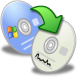 Novdalarga o‘ralib Sovuq shamol bo‘zladi.Qorlar yog‘di bo‘ralab.Soyning  suvi muzladi.Qoida  tanishtiriladi.IV. Yangi mavzuni mustahkamlash108-mashq. Mashq avval og‘zaki, so‘ngra doskada va o‘quvchilarning daftarlarida yozma bajariladi. O‘quvchilardan biri doskaga chiqib, mashqdagi birinchi gapni o‘qiydi. Mashq ostida berilgan so‘zlardan so‘roqqa va gapning mazmuniga mos so‘zni tanlab, u so‘zni so‘roq so‘zdan keyinga qo‘yib, gapni o‘qiydi va uni doskaga yozadi. Gapdagi kim yoki nima haqida aytilgan so‘zning tagiga bir chiziq chizadi.  (Kim?) ... mashinani yurgizdi. (Nima?) ... bekatda to‘xtadi. (Kim?) ... kasallarni davolaydi. (Kim?) ... sahnada o‘ynaydi. (Nima?) ... chiqdi olamga. (Kimlar?) ... tanlovga tayyorlanmoqdalar.Foydalanish uchun so‘zlar: haydovchi, shifokor, artist, oftob, avtobus, o‘quvchilar.(Kim?) Havdovchi mashinani yurgizdi.Haydovchi (ega), nima qildi? yurgizdi (kesim).—Haydovchi yurgizdi.Multimedia ilovadan foydalanib, mavzu mustahkamlanadi.2-topshiriq (o‘yin)da nuqtalar o‘rniga so‘roqlar mazmuniga mos so‘zlarni qo‘yib, bosh bo‘laklarni aniqlash kerak.(Nima?)...O‘zbekistonning hamma viloyatlarida o‘stiriladi. U aprel oyida (nima qiladi?)... . Gullari pushti yoki oq rangda bo‘ladi. Mevasi sentabr-oktabr oylarida (nima qiladi?)... . Behi mevalarining shifobaxshligi qadim zamondan ma’lum. (Kim?)... behi mevasidan va urug‘idan dori-darmonlar tayyorlagan. Foydalanish uchun so‘zlar: behi, gullaydi, Ibn Sino, pishadi.Matn mazmuni yuzasidan suhbat tashkil qilinadi.V.Darsni yakunlash va baholashO‘quvchilarga quyidagi savollar beriladi:— Ega deb nimaga aytiladi?— Kesim deb nimaga aytiladi?— Ega va kesim gapning qanday bo‘lagi?— Ular birgalikda gapning nimasini bildiradi?O‘qituvchi o‘quvchilarning javoblarini quyidagicha umumlashtiradi:— Biz bugun gapning bosh bo ‘laklarini aniqlashni o‘rgandik. Gapning kim yoki nima haqida aytilganini bildirgan bo‘lak ega deb ataladi. Gapdagi ega haqida nima deyilganini bildirgan bo‘lak kesim deyiladi. Ega bilan kesim gapning bosh bo‘laklaridir. Ular birgalikda gapning asosiy mazmunini bildiradi.Darsda o‘rganilgan bilimlarni savol-javoblar bilan umumlashtirib va xulosalanadi, o‘quvchilar bilimi baholanadi, baholar izohlanadi.Uyga vazifa berish.109- mashqdagi she’r o‘qitiladi va matn mazmuni ustida ishlanadi. Ajratilgan so‘zlarga so‘roq berib, bosh bo‘laklar ostiga tegishli chiziq chizadilar.Boshlang‘ich sinf ona tili darslarida fanga oid kompetensiyalarni shakllantirish jarayonida ta’lim oluvchilarning ruhiy va jismoniy faolligini oshiruvchi maxsus mashqlar (enerjayzerlar) va ulardan foydalanish    Boshlang‘ich sinfning o‘qish, ona tili darslarida o‘yin texnologiyalaridan  samarali foydalansa, maqsadga muvofiq bo‘ladi. Aynan ana shunday o‘yin texnologiyalaridan  namunalar keltiramiz.«SO‘ZNI TOP»       Bajarish tartibi: so‘z o‘yinini dars davomida o‘quvchilarning psixologik holatidan kelib chiqib qo‘llash mumkin. Ayniqsa, o‘quvchilar yozishdan yoki eshitishdan toliqib qolganda, keyingi faoliyatga faol undash maqsadida olib boriladi.      O‘qish darsida “O‘tilgan mavzuni mustahkamlash”dan keyin so‘z o‘yiniga oid topshiriq berish mumkin. Darsda “Vatan” mavzusi o‘tilgan bo‘lsa, shunga doir so‘z beriladi. Ya’ni “O‘zbekiston” so‘zi zamirida joylashgan bo‘g‘inlardan yangi so‘z hosil qiling. O‘quvchilar topshiriqni og‘zaki quyidagicha bajaradilar va bo‘g‘inlardan yangi so‘zni topib aytadilar.      O‘ZBEKISTON – o‘zbek, bek, o‘z, is, ton, (tonmoq), on, ek, kabilar.      Bu jarayonni yakka tartibda yoki guruh bilan olib borish mumkin.     Afzalligi:  o‘quvchilarning intellektual salohiyati o‘sib boradi, o‘qish darsida ona tili bilan bog‘liqlik ta’minlanadi, o‘quvchilarni yanada faol harakat qilishga undaydi.«SEHRLI PARDA»       Bajarish tartibi: ushbu usulni ona tili darsida qo‘llash samarali bo‘ladi. Diktantning ayrim turlarini yozdirganda o‘qituvchi o‘quvchilar diqqatini yanada kuchaytirish maqsadida qo‘llashi mumkin. Bunda mavzuga oid (ot so‘z turkumi o‘tilgan bo‘lsa, shahar, hayvon, kishiga tegishli) rasmlarni yozuv taxtasidagi  parda ortiga  yashiradi. O‘quvchilarning diqqatini bir joyga qaratgach, parda ortidagi rasmlar o‘quvchilarga ko‘rsatiladi. O‘quvchilar esa parda ochilganda ko‘rgan rasmlarini yodda saqlab qolishga harakat qiladi. Parda yopilgach, daftariga rasmlarning nomlarini yoddan yozishga harakat qilishadi.       O‘qituvchi o‘quvchilarning daftarini nazorat qilib rag‘batlantiradi. Topshiriqlar hajmi esa o‘quvchilarning yosh xususiyatlaridan kelib chiqadi.      Afzalligi:  chiroyli xatosiz yozish qobiliyati  shakllanadi, aqliy fikrlashga undaladi, mustaqil ishlashga o‘rgatiladi, xotirasi kuchayadi, tasviriy san’at darsi bilan bog‘langan holda o‘quvchilar idrok etishadi.«Yozuv mashinkasi» mashqi.       Barcha  ishtirokchilar  bir  chiziq  yoki  aylana  bo‘lib  turadilar. Vazifa o‘qituvchi topshirgan biror ibora(maqol) yoki qisqa jumlani qatorda turgan  ishtirokchilar  tomonidan  navbati  bilan  tovushlar  orqali  hosil qilish  deb  belgilanadi.  Ishtirokchilar  birin-ketin  bittadan  tovushlarni ayta boshlashadi. Jumladagi tire belgisi, bir marta chapak orqali, vergul ikki marta, nuqta uch marta chapak orqali ifodalanishi belgilab qo‘yiladi. Tovushlar  talaffuzida  va  belgilar  chapagida  xato  qilgan  ishtirokchi o‘yindan  chiqib  ketadi.  Uchta  ishtirokchi  qolganida  ishtirokchilar  mashqni qaytadan  boshlashlari  mumkin.  Bunday  mashq  tovushlar  talaffuzini, fikrlash tezligini yaxshilaydi.«Shamol esmoqda» mashqi      Barcha  ishtirokchilar  aylana  shaklida   o‘tirishadi.  Bir  o‘quvchi aylana  markazida  turadi  va  boshlovchi  vazifasini  bajaradi.  Boshlovchi «shamol esmoqda, esmoqda ... tomonga esmoqda» deydi. Bunda boshlovchi boshqa ishtirokchilarga yoki butun guruhga xos bo‘lgan o‘ziga xos belgilardan birini (masalan:  uning  ko‘zining  rangi,  shakli,  kiyimining  belgisi,  ruhiy xususiyatlari va hokozo) aytadi. Bu belgi kimga xos bo‘lsa, u joyidan turadi. Bir  necha  ishtirokchi  joyidan  turgach,  ular  aylana  bo‘yicha  yura  boshlashadi. Bu  payt  boshlovchi  «shamol  tindi!»  deyishi  bilan  hamma,  jumladan, boshlovchi ham avval o‘tirgan joylarini egallashga shoshiladilar. Joy yetmay qolgan  ishtirokchi  boshlovchi  bo‘ladi.  Bunda  boshlovchidan  boshqa  hech  kim begona o‘rinlarga o‘tirmasligi  uqtiriladi  Qisqa  vaqt ichida o‘tkaziladigan bunday  tetiklashtiruvchi  mashq  orqali  avval  o‘rganilgan  leksik  material xotirlanishi mumkin.«Bunga-Yunga» mashqi      O‘yin  ishtirokchilari  doira  shaklida  tik  turishadi.  Boshlovchi boshqa  ishtirokchilar  qatorida  turib  ma’lum  bir  tovushni  iloji  boricha cho‘zib  talaffuz  qiladi.  Keyingi  ishtirokchilar  bu  tovushni  navbati  bilan cho‘zib talaffuz qilishadi va shu tarzda o‘yin boshlovchiga qadar davom etadi. So‘ngra barcha ishtirokchilar baland sakrab «Bunga-Yunga» deya qichqiradilar. Mashq  3  marta  takrorlanadi.  Bu  mashq  ayrim  tovushlar  talaffuzini takomillashtirish  va  qon  aylanishini  yaxshilashni  yo‘lga  qo‘yadi  va ishtirokchilarning umumiy kayfiyatini ko‘taradi.«Sabzavotli arava» mashqi      Boshqaruvchidan boshqa barcha ishtirokchilar  stullarda o‘tiradilar. Boshlovchi  avvaldan  tuzilgan  ro‘yxatga  ko‘ra,  u  har  bir  ishtirokchiga sabzavotlar  nomini  qo‘yadi.  Bunda  turli  joylarda  o‘tirgan  uchta  ishtirokchi bitta sabzavot nomini olishi kerak. Boshlovchi sabzavotning nomini aytadi va  bu  sabzavot  nomini  olgan  ishtirokchilar  o‘z  o‘rinlaridan  turib joylarini almashtirishlari lozim. Agar boshlovchi bu vaqtda o‘yinchilardan birining  joyiga  o‘tirishga  ulgursa,  joysiz  qolgan  o‘yinchi  boshqaruvchi bo‘ladi. Agar boshqaruvchi «Sabzavotli arava» deb qichqirsa, barcha o‘yinchilar o‘z  joylarini  almashtiradilar  va  bunda  ham  avvalgi  joyini  egallashga ulgurmay  qolgan  o‘quvchi  boshlovchi  bo‘ladi.  Mashq  sabzavot  nomlarini xorijiy  tilda  esda  qoldirish  uchun,  shuningdek,  o‘quvchilarning kayfiyatlarini ko‘tarish maqsadida tashkil qilinadi.«Buzuq telefon» mashqi      Ishtirokchilar bir chiziq bo‘ylab bir-birlarining orqasidan turib saflanadilar.  Boshlovchi  qatorning  oxirida  turadi.  U  o‘zidan  oldinda turgan  ishtirokchining  yelkasiga  turtib  o‘ziga  qaratadi  va  unga  imo-ishora orqali qandaydir predmet tasvirini pantomima qilib ko‘rsatadi (masalan, gugurt,  kitob, sumka,  sigir,  echki  va h.).  Tasvirni  tushungan  ishtirokchi  uni o‘zidan  oldinda  turgan  ishtirokchiga,  u  esa  navbatdagi  ishtirokchiga pantomima  qilib  ko‘rsatadi.  Qatorning  oxirida  turgan  ishtirokchi  esa ko‘rsatilgan pantomimani so‘z orqali ifodalashi kerak.        Sharti:  barcha  harakatlar  ovoz  chiqarilmasdan  bajariladi,  faqat qaytarib  ko‘rsatilishi  iltimos  qilinishi  mumkin.  Ishtirokchilar  o‘zidan keyin turgan ishtirokchi yelkasiga turtmaganicha orqasiga o‘girilmaydi. Yuqorida  keltirilgan  ish  o‘yinlari  va  ruhiy  tetiklantiruvchi mashqlardan  o‘rinli  va  oqilona  foydalanish  mashg‘ulotlarda  o‘quvchilarning o‘quv faolligini ta’minlaydi.Xulosa         Maktab insonni shaxs qilib tarbiyalashda asosiy o‘rindagi ijtimoiy institut Ular hayotning turli jabhalariga sochilib ketadi, lekin har bir fandan tayanch bilimga ega bo‘lib chiqishadi. Maktabda olingan tarbiya ham inson uchun muhim. Shu jihatdan, biz o‘quvchilarga ilgari qilgan xatolarimizni takrorlamasdan, hayotda butun umr asqotuvchi tarbiyani, madaniyatni singdirishimiz ularning kelajagi uchun foydali bo‘lar edi.    Darslarda ilg‘or pedagogik va axborot-kommunikatsiya texnologiyalaridan foydalanish orqali o‘qituvchi nazariy ma’lumotlar, o‘quv materiallarini zamonaviy usullar vositasida namoyish etish imkoniyatiga ega bo‘ladi. Shuningdek, boshlang‘ich sinf o‘quvchilarining  mustaqil fikr yuritishi, har tomonlama ma’naviy-axloqiy sifatlarni shakllantirish, o‘zlashtirishida yuqori samaradorlikka erishishni ta’minlaydi. Ta’lim jarayonini interfaol metodlar asosida tashkil etish pedagogni muloqotga erkin kirishuvi, o‘quvchilar bilan tez til topisha olishi, izlanishi, faoliyatiga ijodiy yondashishga yordam beradi.FOYDALANILGAN ADABIYOTLARO`zbekiston Respublikasining  Ta`lim sektorini rivojlantirish rejasi . Toshkent – 2013.M.M.Vaxobov, Q.Q. Inoqov. Metodist maktabi o`quvchilarini tashkil etish metodikasi. Toshkent – 2016.M.M.Вaxoбoв. Интеграция идей устойчивого развития в учебные программы общего среднего образования республики Узбекистан. Сант-Петербург, 2015 г.K. Qosimova, S. Matjonova, X. G`ulomova. Ona tili o`qitish metodikasi. 2009 – yil. “Nashr” nashriyoti.Roziqov O va boshqalar . Ona tili didaktikasi. T. Yangi asr avlodi. 2005.
6.   .  G`afforova G. Boshlang`ich ta’limda zamonaviy texnologiyalar. Qarshi Nasaf. 2009 y. 164 b.Maktab va hayot. Ilmiy-metodik jurnal 3/2016Internet saytlari:www. ziyonet.uz  www.tdpu.uzwww.lex.uzwww.tmetod.uz.www.pedagog.uz.MUNDARIJAKirish. Kompetensiyaviy yondashuvga asoslangan davlat ta’lim standartlarini amaliyotga joriy etish – intellektual rivojlangan avlodni tarbiyalashning muhim omili……………………………………………...…….……..….…………….…4 O‘quvchilarda shakllanadigan tayanch kompetensiya elementlari..………..…….7 Ona tili fanidan tayyorlangan “Sifat so‘z turkumi”mavzusida tayyorlangan 1 soatlik dars ishlanmasi………………...……………………………….………...10  “Bosh bo‘laklar. 107-109-mashqlar” mavzusida tayyorlangan 1 soatlik dars ishlanmasi…………………...…………………………………………………….16Boshlang’ich sinf ona tili darslarida fanga oid kompetensiyalarni shakllantirish jarayonida ta’lim oluvchilarning ruhiy va jismoniy faolligini oshiruvchi maxsus mashqlar (enerjayzerlar) va ulardan foydalanish ..................................................22Xulosa………………………………………………..………………..…………..26Foydalanilgan adabiyotlar ro‘yxati………….…………………................….........27TOLIPOVA TURSUNTOSH KARSHIYEVNABOSHLANG‘ICH SINF ONA TILI DARSLARIDA O‘QUVCHILARNING FANGA OID KOMPETENSIYALARINI SHAKLLANTIRISH.    Теrishga berildi:       __.12.2018 y.Bosishga ruxsat berildi:       __ 12.2018 y.Оfset bosma qogʻozi. Qogʻoz bichimi 60х84 1/16.«Times» garniturasi. Оfset bosma usuli.  1,5 bosma taboq  Аdadi:25 nusxa.Buyurtma №__Samarqand davlat universiteti huzuridagi  xalq ta’limi xodimlarini qayta tayyorlash va ularning malakasini oshirish hududiy markazi bosmaxonasida chop etildi.Samarqand shahar Xasan Obiddinov  ko‘chasi 7-uyt/rBo‘lishi mumkin emasAslida qanday bo‘lishi kerak1Quyonning  dumi uzunQuyonning  dumi kalta2Kichkina filKatta fil3Oppoq sabziSariq sabzi4Bo‘yi kalta jirafaBo‘yi uzun jirafa5Jirafa sabzilarni yediJirafa sabzi yemaydi6Achchiqqina olmaOlma achchiq bo‘lmaydiRang-tus bildiruvchi sifatlarMaza-ta’m bildiruvchi sifatlarHajm  bildiruvchi sifatlarShakl  bildiruvchi sifatlarXil-xususiyat bildiruvchi sifatlaroppoqyam-yashilqip-qiziltaxirshirinachchiqkeng kichkina beroyon cheksiz toregri dumaloq yapaloqbotir jasur saxiy sho‘x aqlli66ooq5ttoor4qorraa3qiziill2balanndd1bilag‘oonnQizil OqJigarrangYashilSariqqalampirpomidorrediskalavlagipiyozKartoshkakaramturpkashnichbug‘doy12345To‘plangan ballbaeddTo‘plangan ball111115 ballMavzu: Bosh bo‘laklar. 107-109-mashqlar Mavzu: Bosh bo‘laklar. 107-109-mashqlar Mavzu: Bosh bo‘laklar. 107-109-mashqlar Mavzu: Bosh bo‘laklar. 107-109-mashqlar Mavzuga oid tayanch tushunchalar: gap bo‘lagi, gapning asosi,  ega, kesimMavzuga oid tayanch tushunchalar: gap bo‘lagi, gapning asosi,  ega, kesimMavzuga oid tayanch tushunchalar: gap bo‘lagi, gapning asosi,  ega, kesimMavzuga oid tayanch tushunchalar: gap bo‘lagi, gapning asosi,  ega, kesimMavzuning qisqacha ta`rifi bosh bo‘laklar haqida ma’lumot beriladi, so‘zlarga so‘roq berib, gapdagi ega va kesimni aniqlash,  gapning asosini topishni o‘rganadilar. Mavzuning qisqacha ta`rifi bosh bo‘laklar haqida ma’lumot beriladi, so‘zlarga so‘roq berib, gapdagi ega va kesimni aniqlash,  gapning asosini topishni o‘rganadilar. Mavzuning qisqacha ta`rifi bosh bo‘laklar haqida ma’lumot beriladi, so‘zlarga so‘roq berib, gapdagi ega va kesimni aniqlash,  gapning asosini topishni o‘rganadilar. Mavzuning qisqacha ta`rifi bosh bo‘laklar haqida ma’lumot beriladi, so‘zlarga so‘roq berib, gapdagi ega va kesimni aniqlash,  gapning asosini topishni o‘rganadilar. O‘quv jarayonini amalga oshirish texnologiyasi: Metod: suhbat, tushuntirish, “Mozaika”metodi.Shakl: jamoa, guruhda ishlashJihoz: darslik, multimedia ilovali disk, ko‘rgazma va tarqatma materiallar.Nazorat: o‘quvchilarning darsda faolligi kuzatilib, hisobga olib boriladi.Baholash: O‘quvchilar bilimi reyting mezonlari asosida baholanib, dars oxirida e’lon qilinadi.O‘quv jarayonini amalga oshirish texnologiyasi: Metod: suhbat, tushuntirish, “Mozaika”metodi.Shakl: jamoa, guruhda ishlashJihoz: darslik, multimedia ilovali disk, ko‘rgazma va tarqatma materiallar.Nazorat: o‘quvchilarning darsda faolligi kuzatilib, hisobga olib boriladi.Baholash: O‘quvchilar bilimi reyting mezonlari asosida baholanib, dars oxirida e’lon qilinadi.O‘quv jarayonini amalga oshirish texnologiyasi: Metod: suhbat, tushuntirish, “Mozaika”metodi.Shakl: jamoa, guruhda ishlashJihoz: darslik, multimedia ilovali disk, ko‘rgazma va tarqatma materiallar.Nazorat: o‘quvchilarning darsda faolligi kuzatilib, hisobga olib boriladi.Baholash: O‘quvchilar bilimi reyting mezonlari asosida baholanib, dars oxirida e’lon qilinadi.O‘quv jarayonini amalga oshirish texnologiyasi: Metod: suhbat, tushuntirish, “Mozaika”metodi.Shakl: jamoa, guruhda ishlashJihoz: darslik, multimedia ilovali disk, ko‘rgazma va tarqatma materiallar.Nazorat: o‘quvchilarning darsda faolligi kuzatilib, hisobga olib boriladi.Baholash: O‘quvchilar bilimi reyting mezonlari asosida baholanib, dars oxirida e’lon qilinadi.		Darsning maqsadi		Darsning maqsadi		Darsning maqsadi		Darsning maqsadi Maqsadlar:Ta’limiy: bosh bo‘laklar haqida ma’lumot berish, so‘zlarga so‘roq berib, gapdagi ega va kesimni aniqlash gapning asosini topish ko‘nikmasini shakllantirish.Tarbiyaviy: o‘quvchilarda mehnatga muhabbat  tuyg‘ularini uyg‘otish, kasb egalariga nisbatan hurmat hissini tarbiyalash.Rivojlantiruvchi: o‘quvchilarning bog‘lanishli nutqini o‘stirish, imlo malakalarini takomillashtirish. Tayanch kompetensiya elementlari: axborot bilan ishlash kompententsiyasi, o‘zini-o‘zi rivojlantirish kompetensiyasiNutqiy kompetensiya elementlari (tinglab tushunish, so‘zlash, o‘qish,yozish): O‘qituvchi nutqini, video va audio (multimedia ilovalari) matnlarni va topshiroqlarini tinglab tushuna oladi: gapda so‘zlarni o‘zaro bog‘lanishi va ma’lum bir vazifani bajarishini bilib oladi.Lingvistik kompetensiya elementlari: talaffuz me’yorlariga rioya qila oladi, bo‘g‘in ko‘chirish qoidasiga rioya qila oladi, mavzuga oid so‘zlarni og‘zaki va yozma nutqda qo‘llay oladi, o‘zlashtirilgan leksik birliklarni matnda qo‘llay oladi. Maqsadlar:Ta’limiy: bosh bo‘laklar haqida ma’lumot berish, so‘zlarga so‘roq berib, gapdagi ega va kesimni aniqlash gapning asosini topish ko‘nikmasini shakllantirish.Tarbiyaviy: o‘quvchilarda mehnatga muhabbat  tuyg‘ularini uyg‘otish, kasb egalariga nisbatan hurmat hissini tarbiyalash.Rivojlantiruvchi: o‘quvchilarning bog‘lanishli nutqini o‘stirish, imlo malakalarini takomillashtirish. Tayanch kompetensiya elementlari: axborot bilan ishlash kompententsiyasi, o‘zini-o‘zi rivojlantirish kompetensiyasiNutqiy kompetensiya elementlari (tinglab tushunish, so‘zlash, o‘qish,yozish): O‘qituvchi nutqini, video va audio (multimedia ilovalari) matnlarni va topshiroqlarini tinglab tushuna oladi: gapda so‘zlarni o‘zaro bog‘lanishi va ma’lum bir vazifani bajarishini bilib oladi.Lingvistik kompetensiya elementlari: talaffuz me’yorlariga rioya qila oladi, bo‘g‘in ko‘chirish qoidasiga rioya qila oladi, mavzuga oid so‘zlarni og‘zaki va yozma nutqda qo‘llay oladi, o‘zlashtirilgan leksik birliklarni matnda qo‘llay oladi. Maqsadlar:Ta’limiy: bosh bo‘laklar haqida ma’lumot berish, so‘zlarga so‘roq berib, gapdagi ega va kesimni aniqlash gapning asosini topish ko‘nikmasini shakllantirish.Tarbiyaviy: o‘quvchilarda mehnatga muhabbat  tuyg‘ularini uyg‘otish, kasb egalariga nisbatan hurmat hissini tarbiyalash.Rivojlantiruvchi: o‘quvchilarning bog‘lanishli nutqini o‘stirish, imlo malakalarini takomillashtirish. Tayanch kompetensiya elementlari: axborot bilan ishlash kompententsiyasi, o‘zini-o‘zi rivojlantirish kompetensiyasiNutqiy kompetensiya elementlari (tinglab tushunish, so‘zlash, o‘qish,yozish): O‘qituvchi nutqini, video va audio (multimedia ilovalari) matnlarni va topshiroqlarini tinglab tushuna oladi: gapda so‘zlarni o‘zaro bog‘lanishi va ma’lum bir vazifani bajarishini bilib oladi.Lingvistik kompetensiya elementlari: talaffuz me’yorlariga rioya qila oladi, bo‘g‘in ko‘chirish qoidasiga rioya qila oladi, mavzuga oid so‘zlarni og‘zaki va yozma nutqda qo‘llay oladi, o‘zlashtirilgan leksik birliklarni matnda qo‘llay oladi. Maqsadlar:Ta’limiy: bosh bo‘laklar haqida ma’lumot berish, so‘zlarga so‘roq berib, gapdagi ega va kesimni aniqlash gapning asosini topish ko‘nikmasini shakllantirish.Tarbiyaviy: o‘quvchilarda mehnatga muhabbat  tuyg‘ularini uyg‘otish, kasb egalariga nisbatan hurmat hissini tarbiyalash.Rivojlantiruvchi: o‘quvchilarning bog‘lanishli nutqini o‘stirish, imlo malakalarini takomillashtirish. Tayanch kompetensiya elementlari: axborot bilan ishlash kompententsiyasi, o‘zini-o‘zi rivojlantirish kompetensiyasiNutqiy kompetensiya elementlari (tinglab tushunish, so‘zlash, o‘qish,yozish): O‘qituvchi nutqini, video va audio (multimedia ilovalari) matnlarni va topshiroqlarini tinglab tushuna oladi: gapda so‘zlarni o‘zaro bog‘lanishi va ma’lum bir vazifani bajarishini bilib oladi.Lingvistik kompetensiya elementlari: talaffuz me’yorlariga rioya qila oladi, bo‘g‘in ko‘chirish qoidasiga rioya qila oladi, mavzuga oid so‘zlarni og‘zaki va yozma nutqda qo‘llay oladi, o‘zlashtirilgan leksik birliklarni matnda qo‘llay oladi.Dars jarayoni va texnologiyasiDars jarayoni va texnologiyasiDars jarayoni va texnologiyasiDars jarayoni va texnologiyasiIshning nomiBajariladigan ish mazmuniMetodVaqtI-bosqichTashkiliy qismO‘quvchilar davomati aniqlanadi. Sinf o‘quvchilarining darsga tayyorgarligi tekshiriladi.kayfiyat mashqi2 daqiqa2-bosqichEhtiyoj(refleksiyalarni aniqlash)Dars shiori tanlanadi. Dars davomida rioya qilish lozim bo‘lgan qoidalar belgilanadi.Suhbat2 daqiqa3-bosqichDarsning borishi1. O‘tgan darsni so‘rab baholash, uy vazifasini  tekshirish.2. Darslik bilan ishlash. 107-mashq.3. Darslikdagi qoida ustida ishlash4. “Mozaika” metodi. Tartibsiz  berilgan so‘zlardan gap tuzish.5. Multimedia ilovasidagi topshiqni bajarishsuhbat mustaqil ishqoidalarni eslab qolishizlanishnamoyish suhbat4 dаqiqa7 daqiqa3 daqiqa5 daqiqa6 daqiqa4-bosqichMustahkamlash1. Darslik bilan ishlash. 108-mashq2. Multimedia ilovasidagi topshiqni bajarish mustaqil ish namoyish suhbat5 daqiqa7 daqiqa5-bosqichDars yakuni va baholashO‘quvchilarning darsda ishtiroki hisobga olinib, reytingi e’lon qilinadi. Dars yakunlanadi.Baholash2 daqiqa6-bosqichUyga vazifa berishUyga 109-mashq beriladi.tushuntirish2 daqiqa